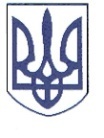 РЕШЕТИЛІВСЬКА МІСЬКА РАДАПОЛТАВСЬКОЇ ОБЛАСТІРОЗПОРЯДЖЕННЯ	03 червня 2024 року                     м. Решетилівка                                            №  136Відповідно до ст. 34 Закону України ,,Про місцеве самоврядування в Україні”, Порядку надання одноразової грошової допомоги особам, які отримали поранення, контузії, каліцтва, одержані під час захисту незалежності, суверенітету, територіальної цілісності України у зв’язку із військовою агресією Російської Федерації проти України від 27.10.2023 № 1630-39-VIIІ (39 чергова сесія) (зі змінами), розглянувши заяви та подані документи Бабенка С.В.,  Губіна С.В., Дудко С.А., Мороза С.В., Товстого О.І., Хоменка О.І. ЗОБОВ’ЯЗУЮ:Відділу бухгалтерського обліку, звітності та адміністративно-господарського забезпечення виконавчого комітету міської ради (Момот Світлана) виплатити грошову допомогу кожному в розмірі 10 000,00 (десять тисяч грн, 00 коп.):Губіну Сергію Володимировичу, який зареєстрований та проживає за адресою: ***Полтавської області;Дудко Сергію Андрійовичу, який зареєстрований та проживає за адресою: *** Полтавської області;Морозу Сергію Валерійовичу, який зареєстрований та проживає за адресою: *** Полтавської області;Товстому Олексію Ігоровичу, який зареєстрований та проживає за адресою: *** Полтавської області;Хоменку Олександру Івановичу, який зареєстрований та проживає за адресою: *** Полтавської області.Відділу бухгалтерського обліку, звітності та адміністративно-господарського забезпечення виконавчого комітету міської ради (Момот Світлана)   виплатити   грошову   допомогу   в   розмірі  20 000,00  (двадцять  тисяч грн 00 коп.) за два поранення Бабенку Сергію Васильовичу, який зареєстрований та проживає за адресою: *** Полтавської області.Міський голова                                                                          Оксана ДЯДЮНОВАПро виплату одноразової грошової допомоги військовим, які несуть військову службу у зв’язку з військовою агресією Російської Федерації проти України в ході виконання бойових дій отримали поранення, контузію, каліцтво